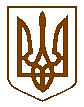 СЛАВУТСЬКА    МІСЬКА    РАДАХМЕЛЬНИЦЬКОЇ    ОБЛАСТІР І Ш Е Н Н Я18 сесії міської ради  VІІІ скликанняПро розгляд заяви ДАВИДЮКА О.В.щодо припинення право користуванняземельною ділянкою, яка перебуваєна умовах орендиРозглянувши заяву ДАВИДЮКА Олега Вікторовича від 07.06.2022 року №3962/21-09/2022 щодо припинення права користування земельною ділянкою по вул. Привокзальна, 1 в м. Славута, яка перебуває в користуванні на умовах оренди відповідно до Договору оренди землі від 09.07.2013 року зі змінами та доповненнями, беручи до уваги, що майновий комплекс, який  розташований на  вищезазначеній земельній ділянці належать іншій юридичній особі, керуючись ст. ст. 12,  122,  141 Земельного кодексу України,  ст. 31, 32 Закону України «Про оренду землі», п.34 ч. 1 ст. 26 Закону України «Про місцеве самоврядування в Україні», міська рада ВИРІШИЛА:1.Припинити ДАВИДЮКУ Олегу Вікторовичу право користування земельною ділянкою площею 20880 кв.м (кадастровий номер: 6810600000:03:006:0066), що розташована по вул. Привокзальна, 1 в м. Славута, цільове призначення земельної ділянки: для розміщення та експлуатації основних, підсобних і допоміжних будівель та споруд підприємств переробної, машинобудівної та іншої промисловості, що перебуває в користуванні на умовах оренди відповідно до Договору оренди землі від 09.07.2013 року зі змінами та доповненнями.2.ДАВИДЮКУ Олегу Вікторовичу укласти додаткову угоду про розірвання Договору оренди землі від 09.07.2013 року зі змінами та доповненнями та  внести відповідні відомості до Державного реєстру речових прав на нерухоме майно щодо припинення речового права користування земельною ділянкою, зазначеної в пункті 1 рішення, в порядку визначеному законодавством.3.Контроль за виконанням даного рішення покласти на постійну комісію з питань регулювання земельних відносин, комунального майна та адміністративно - територіального устрою (Віктора ГАРБАРУКА), а організацію виконання  – на заступника міського голови з питань діяльності виконавчих органів ради Людмилу КАЛЮЖНЮК.             Секретар міської ради                                                 Світлана ФЕДОРЧУК17 червня 2022 р.Славута№ 31-18/2022